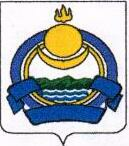 МУНИЦИПАЛЬНОЕ БЮДЖЕТНОЕ УЧРЕЖДЕНИЕ ДОПОЛНИТЕЛЬНОГО ОБРАЗОВАНИЯ  «МУХОРШИБИРСКАЯ ДЕТСКАЯ ШКОЛА ИСКУССТВ»Отчет по выполнению рекомендаций НОК ОД в МБУ ДО «Мухоршибирская детская школа искусств» за 9 месяцев 2019 года.Директор ДШИ:                                                                         В. Ф. Задорожная № п/пРекомендация по итогамНОК ОДМероприятие по выполнению рекомендации по итогам НОК ОДСроки исполненияОтветственный1.Своевременно обновляется содержание и порядок информирования  « О деятельности МБУ ДО  «МДШИ» на сайте, информационных стендахОбновление информационных стендов и сайта ДШИПо мере необходимостиДиректор, преподаватели 2.Совершенствуем и поддерживаем на высоком уровне доброжелательность и вежливость работников, обеспечивающих первичный контакт с потребителями услуг.Провести ряд бесед с работниками ДШИ. Соблюдение этикетаДекабрь 2019 г.Преподаватели, технический персонал3.Продолжаем работу по функционированию дистанционных способов связи и взаимодействия с получателями услуг Контроль за систематичностью работы сайта школы, обновление информации по навигатору дополнительного образования1раз в четвертьДиректор, преподаватели4.Поддерживаем на высоком уровне доброжелательность и вежливость работников, обеспечивающих контакт с потребителями услуг при использовании дистанционных форм взаимодействия.Контроль со стороны администрации школы по соблюдению  этикета в вопросах обеспечения работников первичного контакта с потребителями услуг при использовании дистанционных форм взаимодействияСистематичность Директор 5.Продолжаем  работу по обеспечению в организации комфортных условий для предоставления услуг потребителюПо мере необходимости приобретение учебного оборудования. По  мере необходимостиДиректор